HMC CRICKET BALL ORDER FORM  2015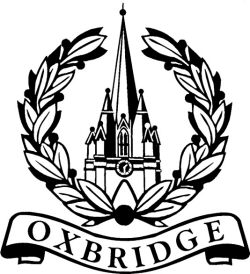 Order date: ……………………… 	Purchase Order Number: ………………………Contact Name: ………………………….	Contact Tel Number………………………..……………………………………………	School/College wishes to orderQuantity		Description									Total  ……….		Oxbridge HMC Cricket Twenty/20 Pink Magna @ £6.00 each	£…………………….		Oxbridge ‘Tiflex’ Cricket Balls @ £38.00 each			£…………………….		Oxbridge ‘Evolution’ Cricket Balls @ £20.00 each			£…………………….		Oxbridge ‘Windsor’ Cricket Balls @ £13.00 each			£…………………….		Oxbridge ‘Buckingham’ Cricket Balls @ £11.00 each		£…………………….		Oxbridge ‘Hampton’ Cricket Balls @ £8.00 each			£…………………….		Oxbridge ‘Magna’ Cricket Balls @ £7.00 each			£…………………….		Oxbridge ‘St. James’s’ Cricket Balls @ £6.00 each			£…………………….		Oxbridge ‘Buckingham Colt’ Cricket Balls @ £10.00each		£…………………….		Oxbridge ‘Colt’ Junior Cricket Balls @ £4.00 each			£…………………….		Oxbridge ‘Kensington’ Ladies Cricket Balls @ £11.00 each	£…………………….		Oxbridge ‘Victoria’ Ladies Cricket Balls @ £6.00 each		£…………………….		Oxbridge ‘White Magna’ Cricket Balls @ £7.50 each		£…………………….		Oxbridge ‘Pink Magna’ Cricket Balls @ £7.50 each		£……………Carriage is charged at £8.05 per order but is FOC on one order to each school each year.												Sub Total 	£…………… Delivery Address								VAT at 20%	£…………………………………………………………………………………………………………….………………………………………………………………………………………………   Post Code: ……………….Delivery date required:...........................Please send this order form to Mr Nathan Searle, Tiflex Limited, Tiflex House, Liskeard, , PL14 4NB.Tel: 01579 320808, Fax: 01579 320802, Email: nsearle@tiflex.co.uk 	Signed…….…………………………Name……………..……………Position……………………………On behalf of …………………………………………. School/CollegeAll prices are exclusive of VAT.HMC Cricket ball price list, Internal Reference: INT 011014NS-HMCCRegistered Number 394614        VAT Number: GB 211 6452 03